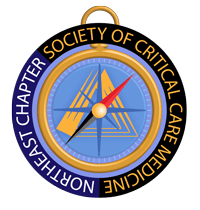 2019 SCCM Northeast Chapter Meeting “Minutes”Date: Feb 17, 2019Location: Omni Hotel, Gas Lamp 3Meeting Called to order by James LunnAttendance (19): Up from 11 members last year.Steering Committee Attendee’sJames Lunn PA-C, FCCM Chair/PresidentDavid Shapiro MD, FCCM – Charter Alliance Support, St Francis Hospital Hartford, CTAshish Arora, MD, Chair of Education, Bridgeport-YNHH, Bridgeport, CTPeter Sandor PA-C, FCCM Member At Large, St Francis Hospital Hartford, CTCraig Hertz DO, New York Representative, Northwell Health, NYMilind Bhagat, MD, Rhode Island Representative, Rhode Island Hospital, RI.“Call to order James Lunn @3:05pm”Group introductions: Completed*2019 Election results – (57 Members voted, 26 stated they are attending congress) President (James Lunn), President Elect (Scott May), Secretary/Treasurer (Lori Calavan), Chairman of Education (Ashish Arora), Member at Large (Peter Sandor/Rafael Barrerra) and state representative positions this year (Vijay Jayaraman –CT), (Craig Hertz-NY), (Jillian Gregory-Maine), (Francis L Kirk-Vermont), (Milind Bhagat-Rhode Island), (Carl Geahchan-Mass), (New Hampshire-None).  *Next year, we will be encouraging members to consider letters of intent and recommendations for the elections for 2021.  We will be communicating through SCCM- Connect.“987 Award” -  James Lunn presented the “987” award to memorialize Dr. Joseph Civetta who died (March 2016).  The award recipient for 2019 is Ryan O’Gowan, PA-C, FCCM. Congrats Mr. O’Gowan.2018/2019 NESCCM Educational Activities:FCCS: 4 courses with hybrid simulation incorporated for 2018, location at Trinity/Saint Francis Medical Center in Hartford, Connecticut. Lori Calavan and Peter Sandor are the course directors since 2008.Northeast Chapter 4th Annual Introduction to Point of Care US: Held on September 15, 2018 at Trinity /Saint Francis Medical Center Hartford, Connecticut.  Course was “sold out” again. Ash Seth, Peter Sandor, and James Lunn are the course directors. We had 5 instructors, 26 students (sold out), 7 hospitals and 5 different states within our footprint, provided 7 CME’s.  Dr. Guy Arestide from St Francis Roslyn, NY did a great job as course leader and invested a lot of time developing the new curriculum.1st NESCCM 2019 Clinical Scholarship Awards:  Jordan Seaver, RN from Trinity/Saint Francis Hospital in Hartford CT and Thomas Manning, PA-C at YNHH in New Haven are this year’s winners. 1st time congress attendee’s contributors to the ongoing research in critical care. Congrats to you both. Organ Donation in the Region:   New England Donor Services covers our entire Northeast chapter geography which has made collaboration among hospitals easier.  This past year, NESCCM was asked to help update the DCD (Donor after Cardiac Death) protocol and create a “Donation After Cardiac Death Simulation” for the Annual New England Donor Services Meeting, held in October 2018. Over 40 people were present for the simulation (multi-state) and it was a success. A lot of great questions and input. Our goal was achieved in this collaborative effort to create a unified Donor Management Guideline for the New England Donor’s DCD protocol and create a successful sim presentation.Current finances: Reviewed at the meeting. We are encouraging members to think of options to best allocate the money. (Scholarships, Educational Activities, Dinner Lectures, Small Conferences). Goals: 2019 NESCCM Goals: Increase membership 10-15%/year (currently 402-426 approx.) and increase member involvement.Continue 4 FCCS courses and continue the hybrid FCCS course with possibilities of expansion. 5th Annual Introduction to Point-Of-Care Ultrasound Course will continue with growth/lectures/new skill stations.Medical Camp Community Service:  Goal this year is to “give back” to the Northeast Regions. Past 3 years, I have helped organize and create a medical camp with family and friends. Location in Newington, Connecticut. Goal this year is to have a Northeast Chapter presence and continue the community support. We serve an average of 200-250 people in one day. If interested, contact: JamesLunnjr@gmail.comContinue the NESCCM Clinical Scholarships and possible offer a second scholarship at the end of 2019. Dinner Education Lecture (s): 2 Lecturer’s already on board. Topics? Ashish Arora is the new Chairman of the Education and looking to create a committee for future events. Northeast Chapter Symposium? Some members have shown interest in this in previous years.Update and improve current web-page. Make it more of an introduction with re-direction to SCCM-Connect for members. New Sccm-Connect revision is much more user friendly and a great communication site. Please visit your profile page and update personal date and review email receiving options. Dominika from Sccm has provided instructions for us, which is found on our chapter page. *Find us also on Facebook: SCCM Northeast Chapter, Currently 134 followers. Improve communication with other Chapters (working on it). SCCM Charter Alliance created a committee (today) to have a nationwide chapter reception, goal is for 2020 at Congress. More to come.Increase contact with Steering committee by having quarterly meetings (in-person and conference calls). Monitor and be cautious of scams/email scams. Past President Ryan O’Gowan and David Shapiro had an incident this past year and did a great job recognizing this and reported them to the FBI.Goal is to optimize our chances of receiving the Chapter of the Year award at congress for next year.Martha Roberts interested in NESCCM support for organ donation simulation in her organization (DCD vs. BDD).Chapter would like to increase and encourage nursing involvement.Create educational opportunities/”hot topics”, example is monthly topics through the SCCM-Connect Chapter forums. Review and update Chapter Bylaws, to be completed by the end of 2019.State lectures and FCCS course support by our chapter. Western (Buffalo)New York looking to create further educational events with the Northeast Chapter involvement.NESCCM reception on 2/18, 8pm at Vela Restaurant located at the Bayfront Hilton Hotel, San Diego, California.Meeting Adjourned 4:06 pm